Муниципальное бюджетное учреждение дополнительного образования«Нижнеудинская детская школа искусств «Спутник»Нижнеудинская ДШИ "Спутник"Программа: ДПП "Живопись"Преподаватель:Чайко Елена АнатольевнаДомашнее заданиеУП История искусствАнтичное искусство.Учебник стр. 32-36 История изобразительного искусства Древней Греции.В конце параграфа ответить на вопросы.УП Композиция прикладнаяПродолжение изучения элементов городецкой росписи. Нужно выполнить элементы на формате А3.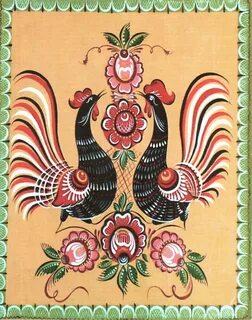 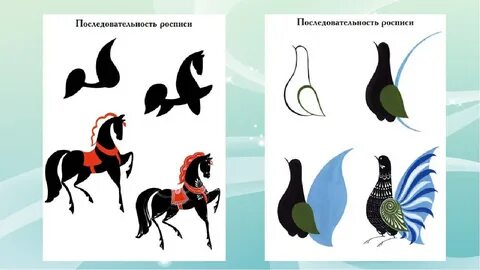 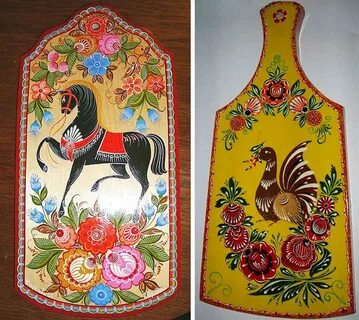 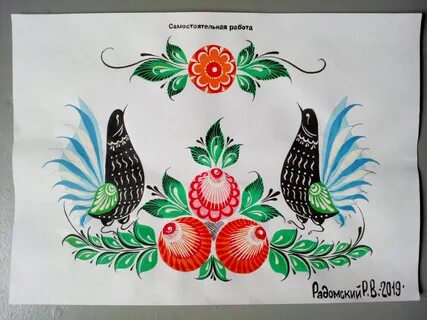 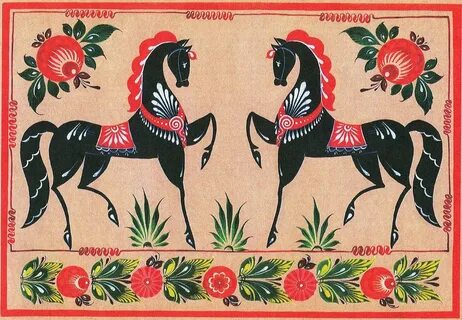 УП Композиция станковая Станковая композиция на тему  “Пётр I- военный реформатор”Работа выполняется на формате А3.Техника исполнения: живопись, графика.В работе необходимо создать интересную, запоминающуюся композицию, посвящённую военной деятельности личности Петра I , а именно: основание военно-морского флота, создание регулярной армии, введение стандартов обмундирования, строительство промышленных предприятий, основание г. Санкт-Петербурга.УП РисунокНа формате А3 карандашом сделать построение натюрморта.УП СкульптураЛепка “Собака” (из скульптурного пластилина или глины вылепить фигуру собаки). 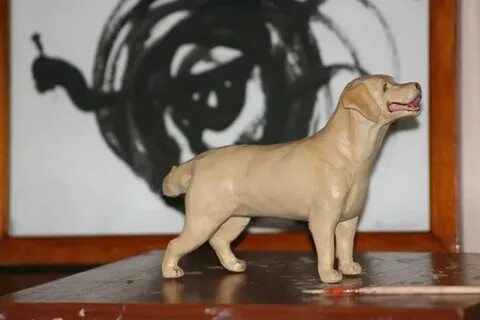 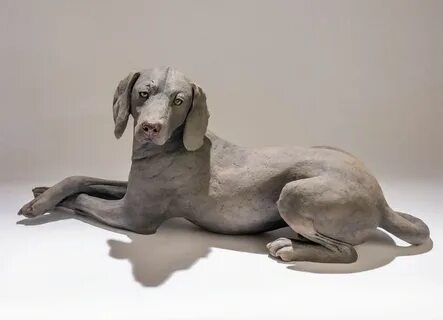 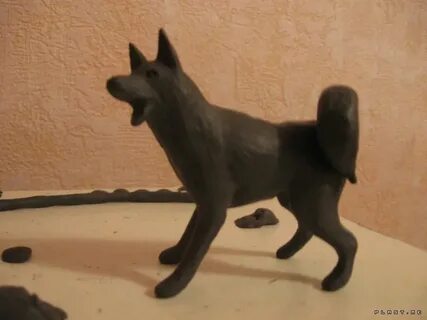 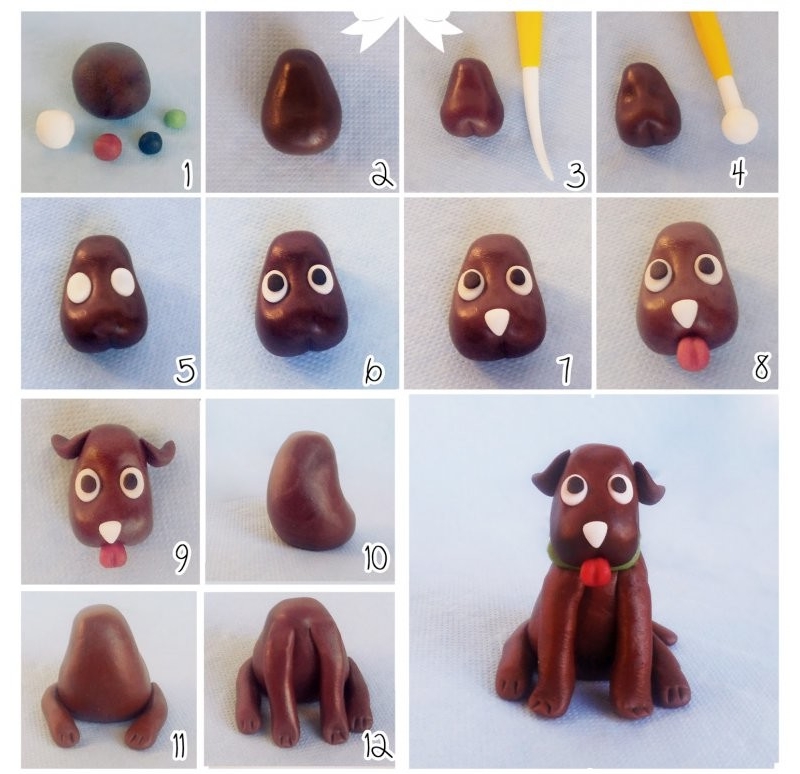 